Piano di lavoro a.s. 2023/24	Programmazione annualeProf. Stefano Coscia	classe 3Q	materia: Storia	ore settimanali: 2Libro di testo: M. Fossati, G. Luppi, E. Zanette, Storia. Concetti e connessioni, vol. 1, Ed. Scolastiche Bruno Mondadori 2015Data: 29 ottobre 2023	firma: 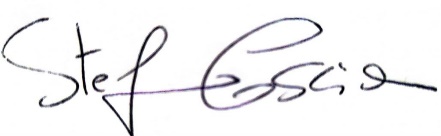 Minimo verifiche previsto dal Dipartimento: TRIMESTRE: 2PENTAMESTRE: 3IDEI: 1 in itinere 2 frequenza sportelli attivati nella scuolaObiettivi disciplinari: vedi scheda obiettivi disciplinari del dipartimento (sul sito)Griglie di valutazione di dipartimento: vedi griglia di valutazione dipartimento (sul sito)Referente di Dipartimento: prof.ssa Gianfranca VenesioARGOMENTI OBBLIGATORI DI DIPARTIMENTOTRIMESTREPENTAMESTRESì/NOSì/NORinascita dell’XI secoloXPapato e imperoXComuni e monarchieXLa Chiesa e i movimenti religiosiXSocietà ed economia nell’Europa del basso MedioevoXXAvvento delle monarchie territoriali e delle SignorieXLe scoperte geografiche e le loro conseguenzeXLa crisi dell’unità religiosa in EuropaXLa costruzione degli Stati moderni e l’assolutismoXARGOMENTI OPZIONALI INDICATI DAL DIPARTIMENTO DA SVOLGERSI NELLA CLASSE O NELLA SUCCESSIVAClasse 3^Classe 4^Classe 5^ARGOMENTI SCELTI DAL SINGOLO DOCENTETRIMESTREPENTAMESTRESì/NOSì/NOLe CrociateXSocietà e cultura nel MedioevoXXRinascimentoXVERIFICHE delle CONOSCENZE e delle COMPETENZE DISCIPLINARI n. verifiche TRIMESTREn. verifiche PENTAMESTREEsercitazione scritta, grafica  12Esposizione orale11Lavoro di gruppo (esposizione)1Analisi testuale Testo argomentativoTema attualitàVerifica di recupero (orale e/o scritta)X (numero da definire)X (numero da definire)TIPOLOGIA LEZIONE SCELTATRIMESTREPENTAMESTREprevalentementesaltuariamentemaiLezione frontaleSìSìXLettura e analisi di testiSìSìXDiscussione/esercitazione di gruppoSìSìXAttività laboratorialeSìSìXLETTURE CONSIGLIATE ALLA CLASSEA. Barbero, Donne, madonne, mercanti e cavalieri. Sei storie medievaliUTILIZZO LABORATORI/AULE ATTREZZATE FREQUENTEMENTESALTUARIAMENTEMAILaboratorio InformaticaXLaboratorio LingueXAula VideoXImpianti EsterniXAuditorium XAula LimXLaboratorio ChimicaXLaboratorio FisicaXBibliotecaX